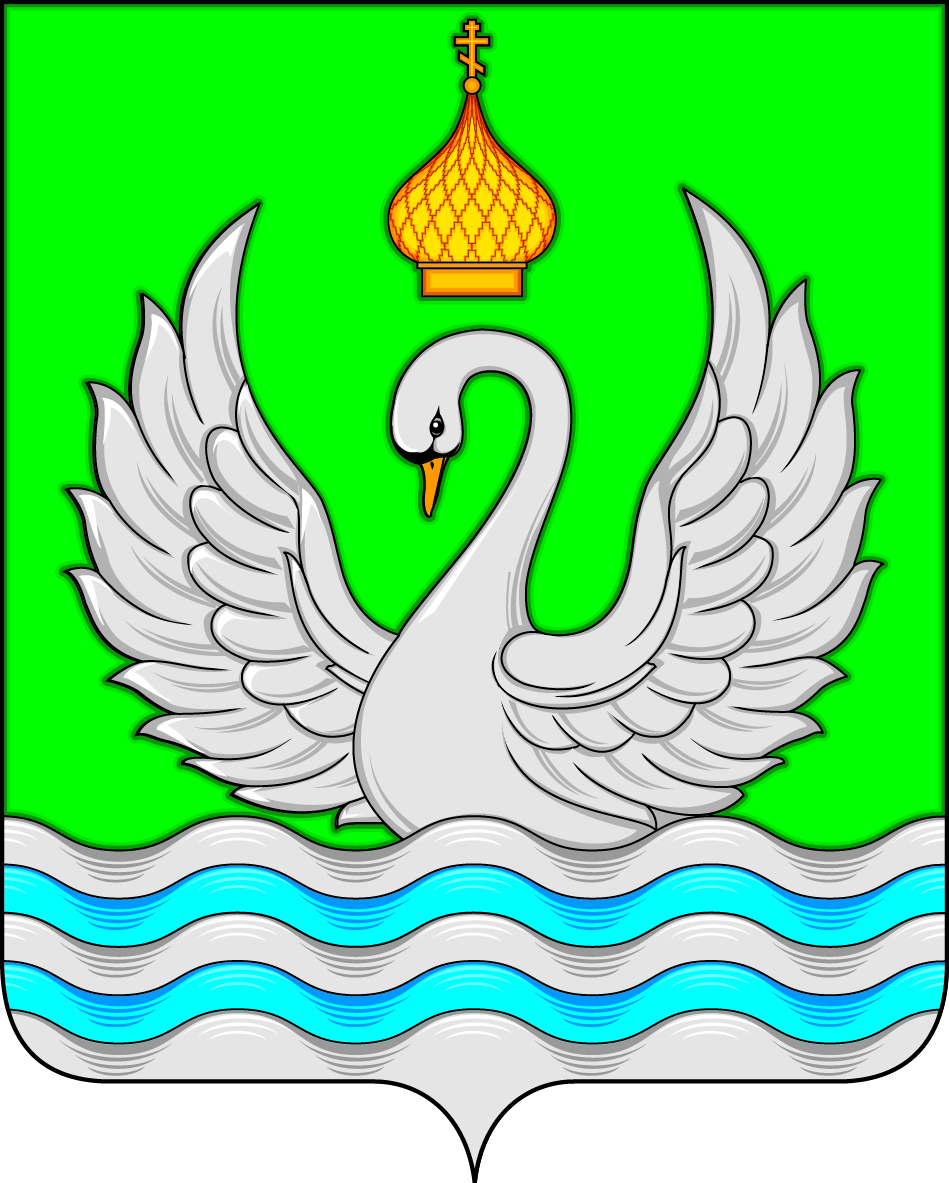 АДМИНИСТРАЦИЯСЕЛЬСКОГО ПОСЕЛЕНИЯ ЛОКОСОВОСургутского районаХанты-Мансийского автономного округа – ЮгрыПОСТАНОВЛЕНИЕ«12» октября 2020 года                                                                                                               № 91                                                с. ЛокосовоВ соответствии с постановлением администрации сельского поселения Локосово от 14.07.2020  № 63 «Об утверждении плана мероприятий («дорожной карты») по поддержке доступа немуниципальных организаций (коммерческих, некоммерческих) к предоставлению услуг в социальной сфере в сельском поселении Локосово на 2020 год», в целях обеспечения доступа немуниципальным социально ориентированным некоммерческим организациям, социальным предпринимателям к предоставлению услуг в социальной сфере в сельском поселении Локосово:1. Утвердить перечень услуг в сфере культуры, физической культуры и спорта, передаваемых на исполнение негосударственным (немуниципальным) некоммерческим организациям, в том числе социально ориентированным некоммерческим организациям согласно приложению.2. Обнародовать настоящее постановление и разместить на официальном сайте администрации сельского поселения Локосово.	3. Контроль за выполнением настоящего постановления возложить на заместителя главы сельского поселения Локосово.Глава поселения                                                                                       И.В.РомановПриложение к постановлениюадминистрации сельского поселения Локосово           от «12» октября 2020 года № 91Перечень услуг в сфере культуры, физическойкультуры и спорта, передаваемых на исполнение негосударственным (немуниципальным) некоммерческим организациям, в том числе социальноориентированным некоммерческим организациямОрганизация и проведение культурно-массовых мероприятий.Показ (организация показа) концертов и концертных программ.Организация деятельности клубных формирований и формирований самодеятельного народного творчества.Художественное оформление и изготовление декораций к культурно-массовым мероприятиям. Организация и проведение официальных физкультурных (физкультурно-оздоровительных), спортивных мероприятий.Проведение занятий физкультурно-спортивной направленности по месту проживания граждан.Организация и проведение спортивно-оздоровительной работы по развитию физической культуры и спорта среди различных групп населения.Об утверждении перечня услуг в сфере культуры, физической культуры и спорта, передаваемых на исполнение негосударственным(немуниципальным)некоммерческим организациям, в том числе   социально  ориентированнымнекоммерческим организациям